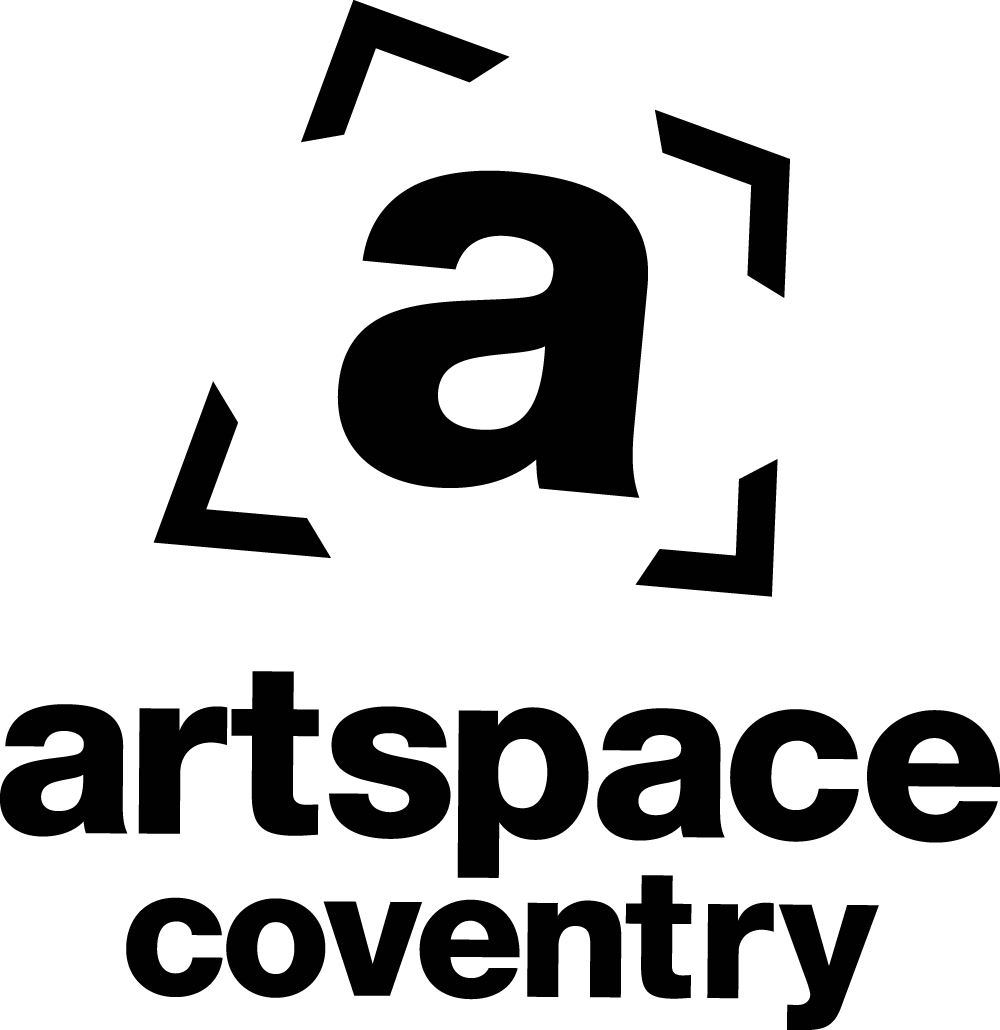 External Exhibition Proposals /Application FormPlease tell us about your proposal for an exhibition in one of our exhibition spaces.Lead Artists/Curators:Contact email:Contact telephone:Social media / weblinks: Is this a group exhibition? ❑ Yes  ❑ No   If Yes, how many artists/curators in the group ……………………….Is this a student exhibition? ❑ Yes  ❑ No   If Yes, tell us your university, course and year ………………………………………………………………………………………………………….If any members of your group are featured on Coventry Artspace Artist Listings give their names here …………………………………………………………………………………………………………………………………………………………………………………..Project Please provide an outline of your exhibition/ project detailing aims and outcomes (maximum: 250 words):Proposed size and number of works if known (indicative estimate):Technical support* Please indicate whether technical support will be required for installation, mounting, lighting; other requirements:Budget / Funding Please indicate your budget and sources of funding. The usual hire fee for Arcadia for artists is £125/week or £100/week for students.  Hire costs for The Row tbc.Dates/Schedule Please include proposed dates of exhibition/event and duration including opening times (exhibitions may run to a maximum of one month) as well as dates and times needed for installation and get out. Also indicate how the exhibition will be invigilated.Signature(s):							Date:*Please note, Artspace does not have a budget to fund technician support but can usually source this on behalf of exhibitors if required.Please include up to 5 images of the intended works, or as an example of the work. *Please note, if you are sending examples of your work via weblinks, please ensure these work well and do not require additional sign-ins.Artsapce Advisory Group (March 2020)Hannah Colvin, Artspace TrusteeJanet Tryner, Artspace studio holderBetsy Bradley, Artspace studio holderSam Williams, Artsapce Listing artistFrances Yeung, Artspace Listing artist(Mindy Chillery, Executive Director)Equal OpportunitiesThe section below is about you. It’s a little personal but is really useful to us. The questions have been designed to align with the way the UK Government collects Census data. By answering these questions, you will help us to see how well we are serving everyone in our community. Groups - if you are a group please put the number of artists against the relevant answers:  EXAMPLE  ❑ 2 Male   ❑ 1 Female   ❑ 1 In another way    ❑ 0 Prefer not to sayWhich of the following options best describes how the people of your group think of their gender identity?            ❑   Male          ❑   Female       ❑   In another way       ❑   Prefer not to say Which of the following age groups do the people of your group belong to?  ❑    Under 16       ❑   16–19       ❑   20–24       ❑   25–29       ❑   30–34       ❑   35–39      ❑   40–44      ❑   45–49       ❑   50–54       ❑   55–59       ❑   60–64       ❑   65–69       ❑   70–74       ❑   75 –79       ❑   80-84          ❑    85 or older        ❑ Prefer not to sayWhat is your ethnic group? Does anyone in your group identify as a deaf or disabled person, or have a long-term health condition?   ❑    Yes           ❑     No          ❑    Prefer not to sayDoes anyone in your group consider themselves a member of the LBGT&Q+ community?      ❑    Yes           ❑     No          ❑    Prefer not to sayDoes anyone in your group live overseas?    ❑    Yes         ❑    No    If you live overseas, what is your country of residence?…….……………………………………Thank you for completing this form.  Please return it to us at: space@coventry-artspace.co.uk or send it to: Coventry Artspace, Floor 4, Eaton House, 1 Eaton Road, Coventry CV1 2FJWHITEMIXEDASIAN OR ASIAN BRITISHBLACK OR BLACK BRITISHOTHER❑   English / Welsh / Scottish / Northern Irish / British❑   Irish ❑   Gypsy or Irish Traveller ❑   Other White background❑   White and Black Caribbean ❑   White and Black African ❑   White and Asian ❑   Other Mixed / multiple ethnic background ❑   Asian British❑   Indian ❑   Pakistani❑   Bangladeshi❑   Chinese❑   Other Asian background❑   Black British❑   African❑   Caribbean❑   Other Black / African / Caribbean background❑   Arab❑   Other❑   Prefer not to say  